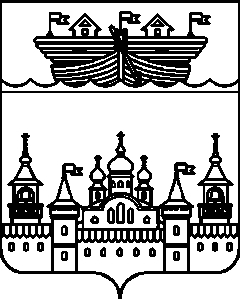 АДМИНИСТРАЦИЯВЛАДИМИРСКОГО СЕЛЬСОВЕТАВОСКРЕСЕНСКОГО МУНИЦИПАЛЬНОГО РАЙОНА НИЖЕГОРОДСКОЙ ОБЛАСТИПОСТАНОВЛЕНИЕ21 марта 2022 года	№ 29О внесении изменений в Положение о комиссии администрации Владимирского сельсовета Воскресенского муниципального района Нижегородской области по соблюдению требований к служебному поведению муниципальных служащих и урегулированию конфликта интересов, утвержденного постановлением администрации Владимирского сельсовета Воскресенского муниципального района Нижегородской области от 19 июня 2017 года № 72В связи с приведением в соответствие с действующим законодательством Российской Федерации, администрация Владимирского сельсовета Воскресенского муниципального района Нижегородской области постановляет:1.Внести в Положение о комиссии администрации Владимирского сельсовета Воскресенского муниципального района Нижегородской области по соблюдению требований к служебному поведению муниципальных служащих и урегулированию конфликта интересов, утвержденное постановлением администрации Владимирского сельсовета Воскресенского муниципального района Нижегородской области от 19 июня 2017 года № 72 «О комиссии администрации Владимирского сельсовета Воскресенского муниципального района Нижегородской области по соблюдению требований к служебному поведению муниципальных служащих и урегулированию конфликта интересов» (в ред. постановлений администрации Владимирского сельсовета от 08.10.2020 года № 89, 19.11.2021 года № 118), изменение, дополнив пунктом 32 следующего содержания:«32.Заседания комиссии могут быть организованы в заочной форме, а также в удаленном интерактивном режиме с применением информационных и телекоммуникационных технологий, программных и технических средств, обеспечивающих опосредованное (дистанционное) участие в этом заседании находящихся вне места его проведения членов комиссии, приглашенных и иных лиц, не являющихся членами комиссии, которые могут присутствовать на заседании комиссии, в том числе в режиме видео-конференц-связи.».2.Разместить настоящее постановление в информационно-телекоммуникационной сети Интернет на официальном сайте администрации Воскресенского муниципального района Нижегородской области.3.Контроль за исполнением данного постановления оставляю за собой.4.Настоящее постановление вступает в силу со дня его обнародования.Глава администрацииВладимирского сельсовета  	С.В.Лепехин